Extrait de la présentation de M. Cyril Breton.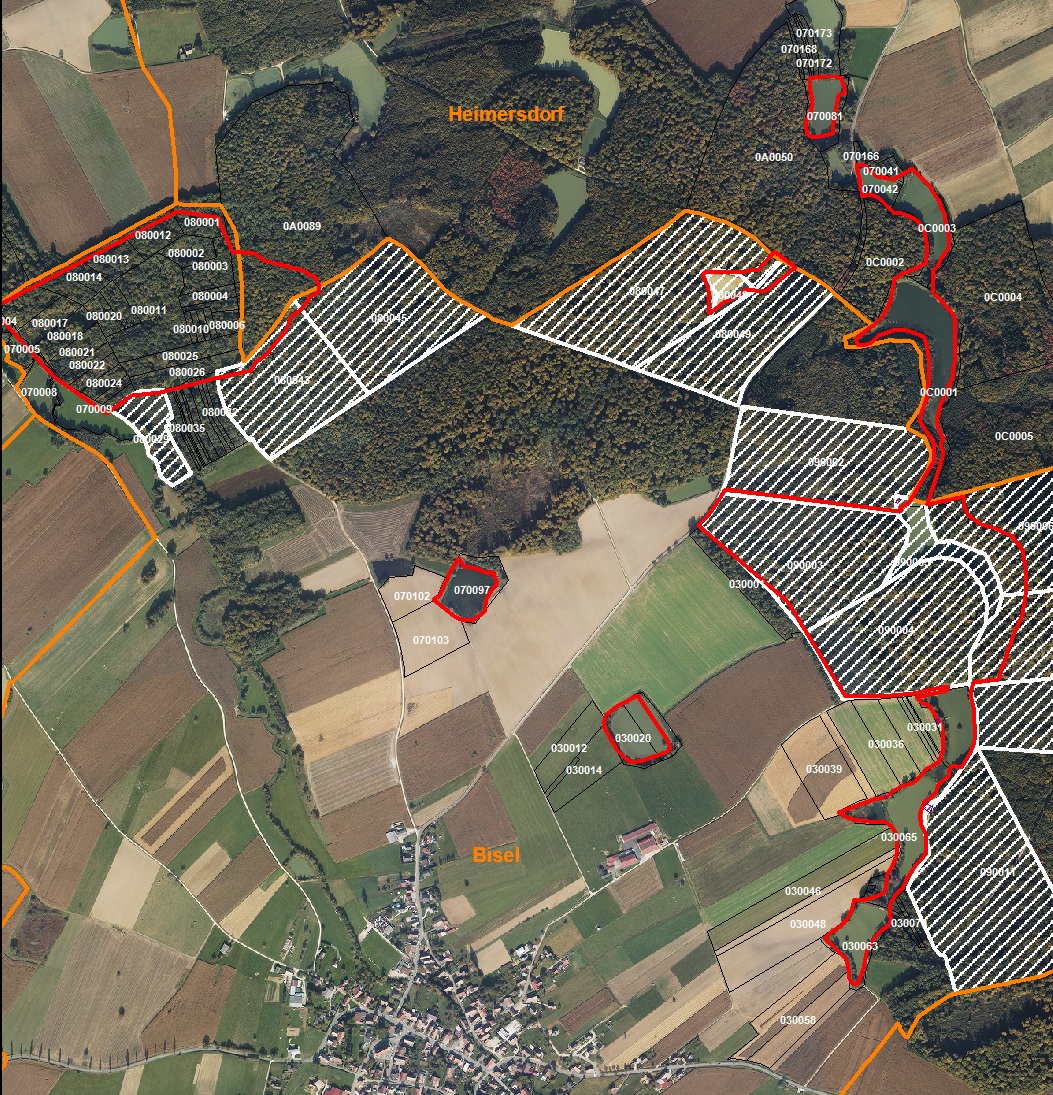 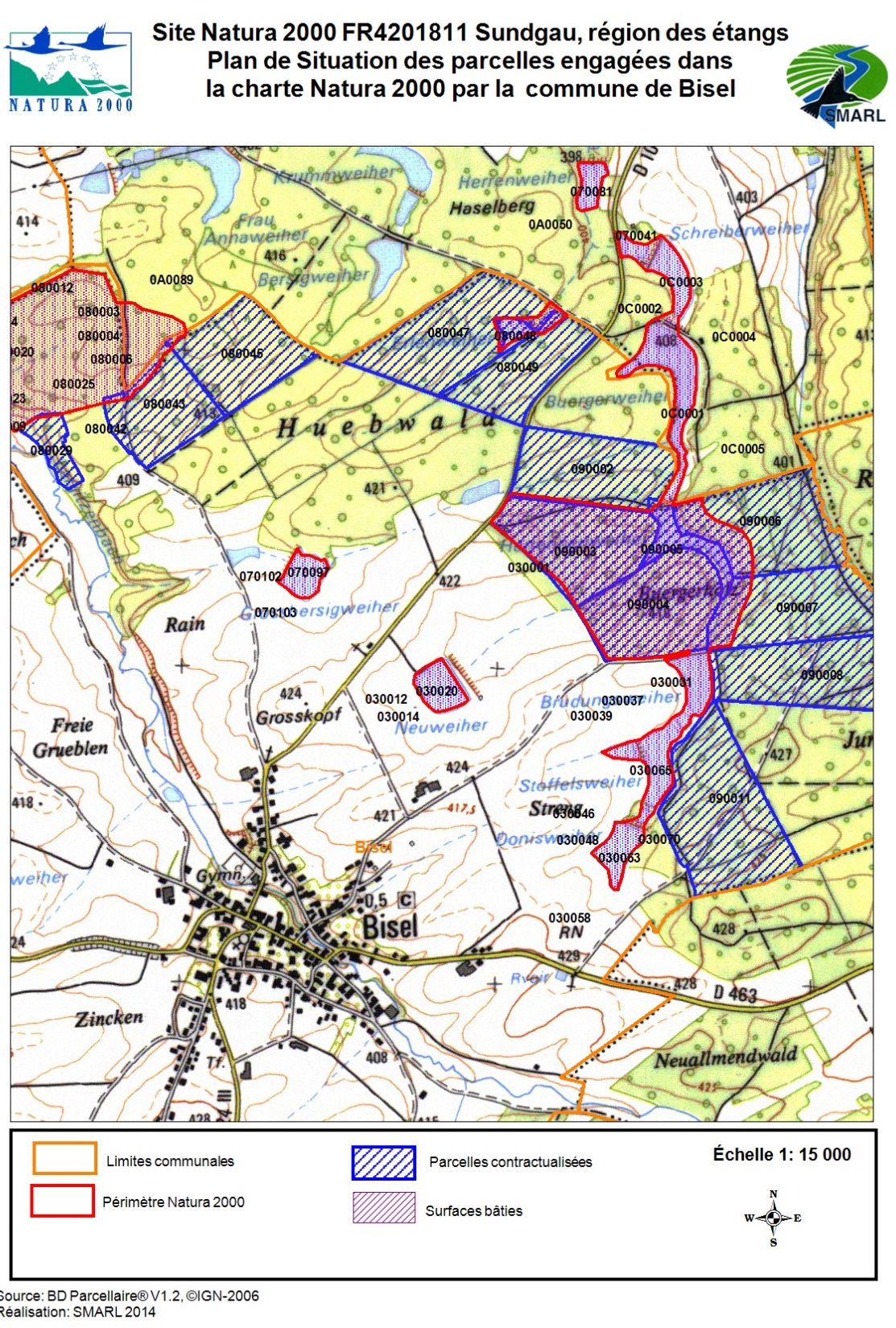 14 parcelles localisées en milieu forestier au nord et à l’est de la communeSection 8 parcelles 47, 48, 49 : Ces parcelles correspondent à l’étang Erlenweiher et au vallon forestier qui la suit. Ce secteur forestier correspond à 2 habitats d’intérêt communautaires : une hêtraie neutrophile et à une hêtraie acidiphile. 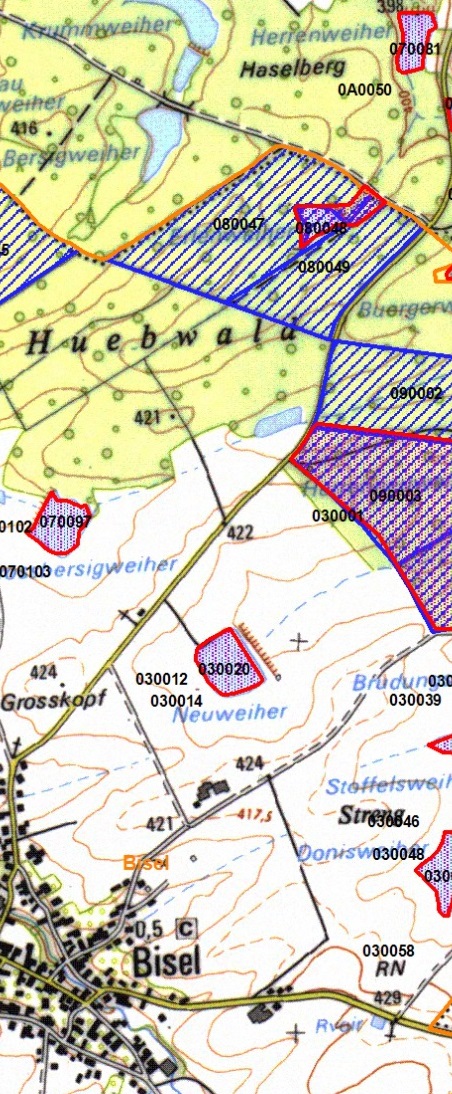 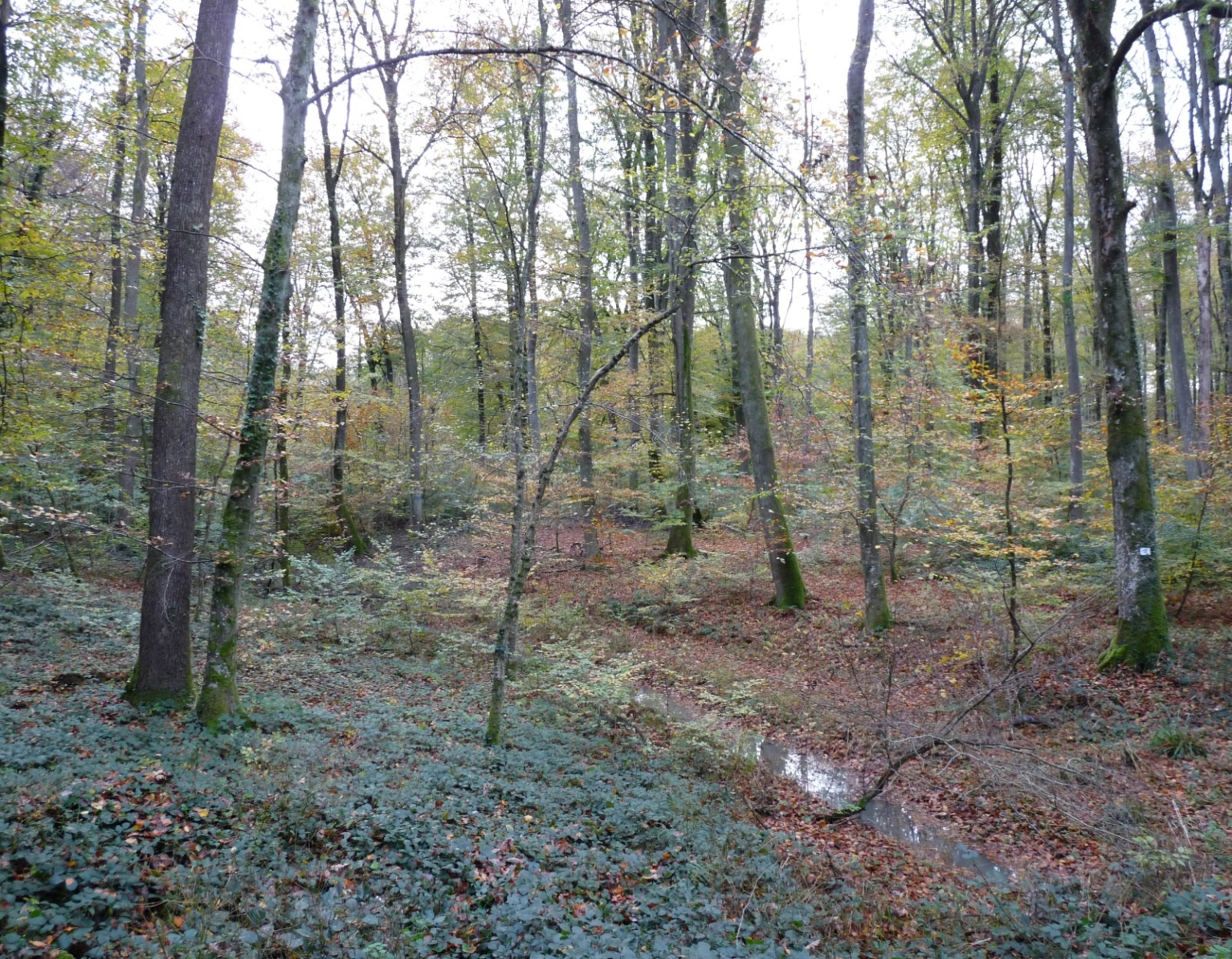 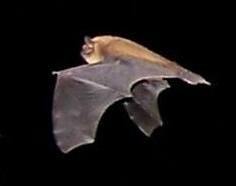 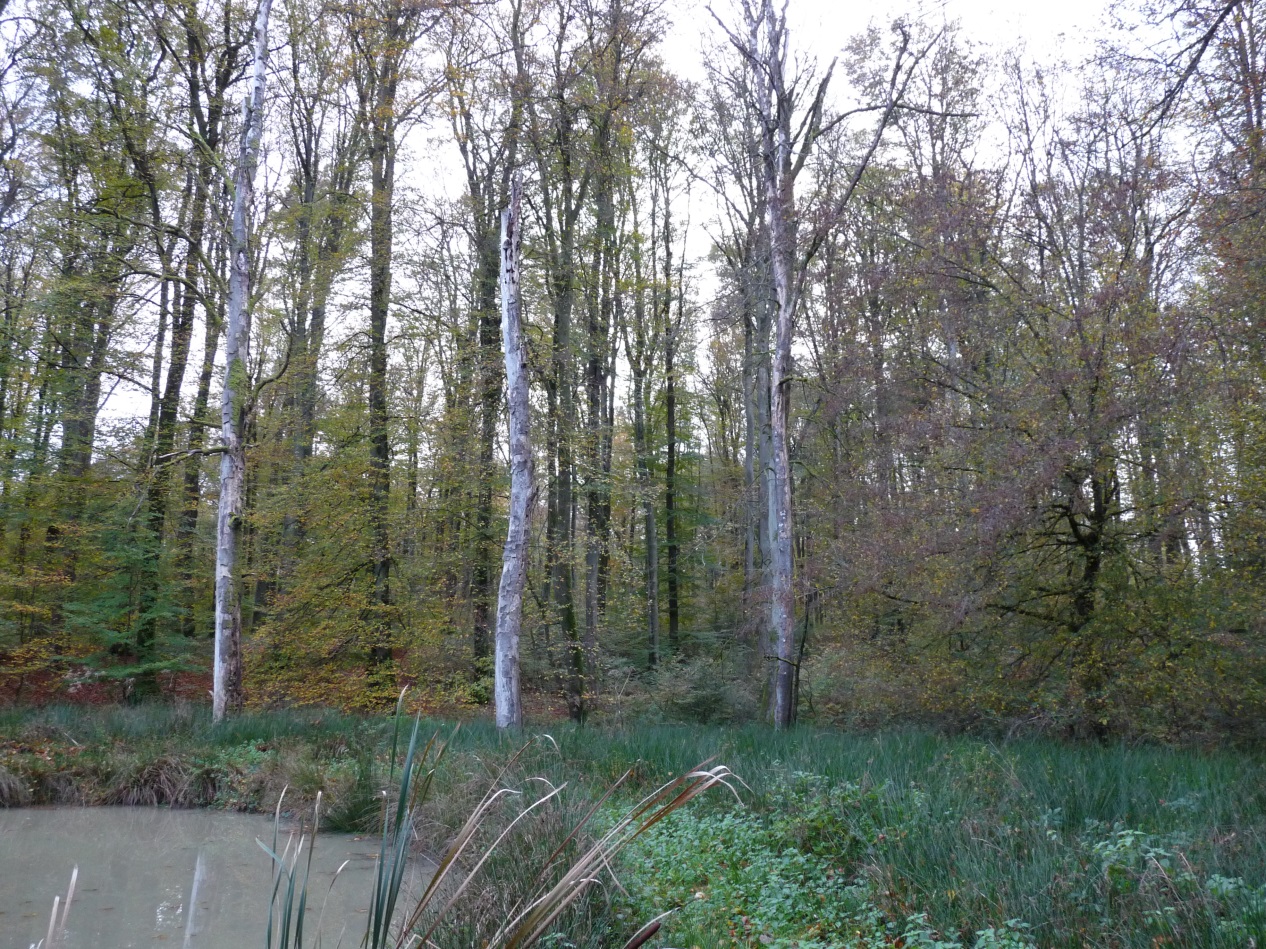 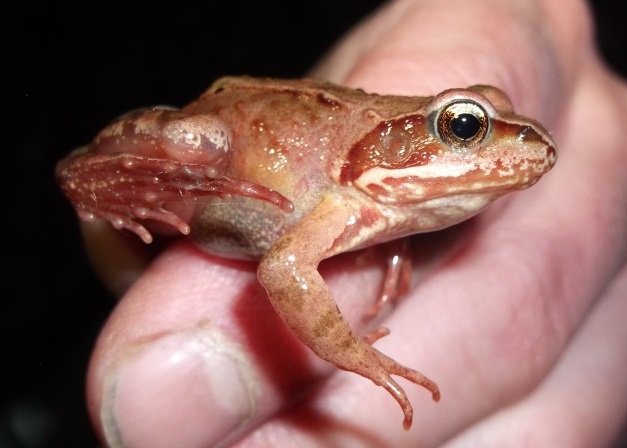 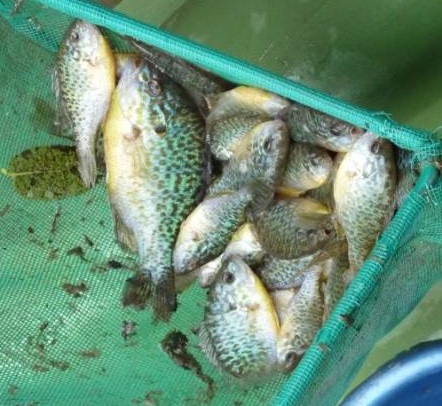 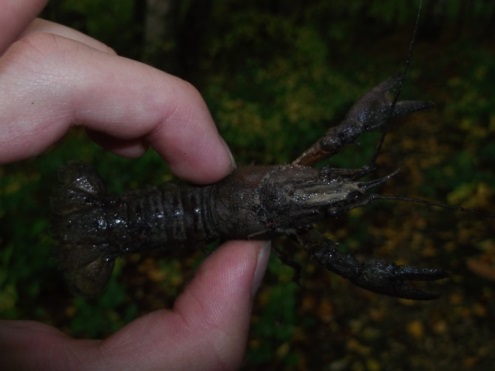 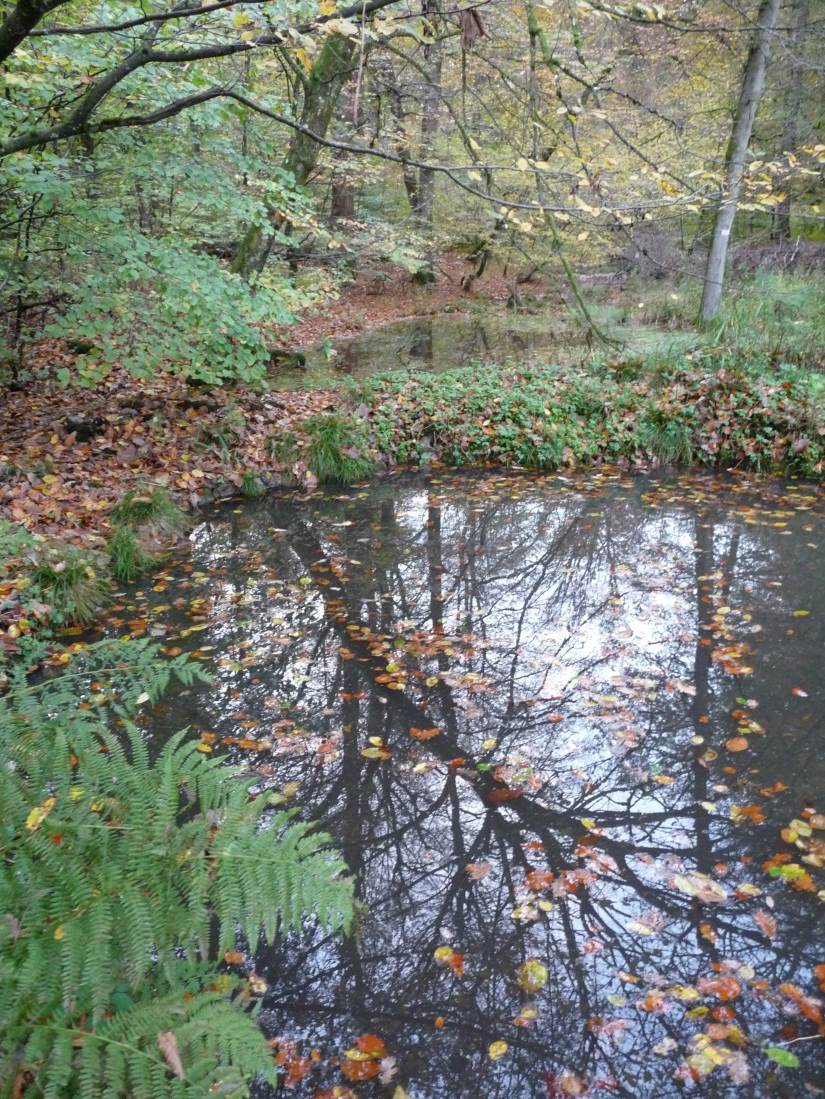 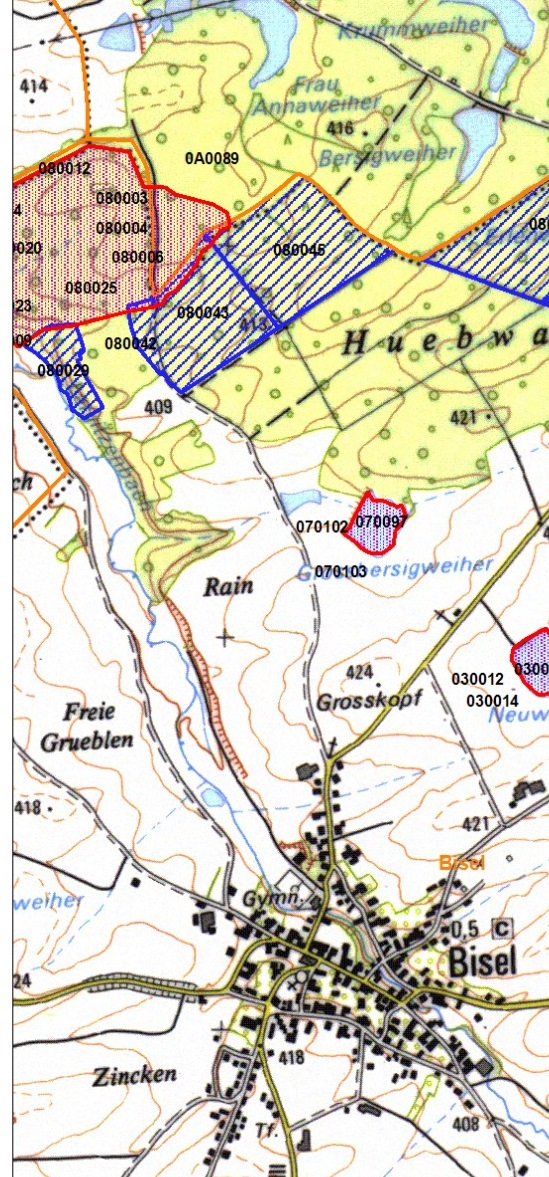 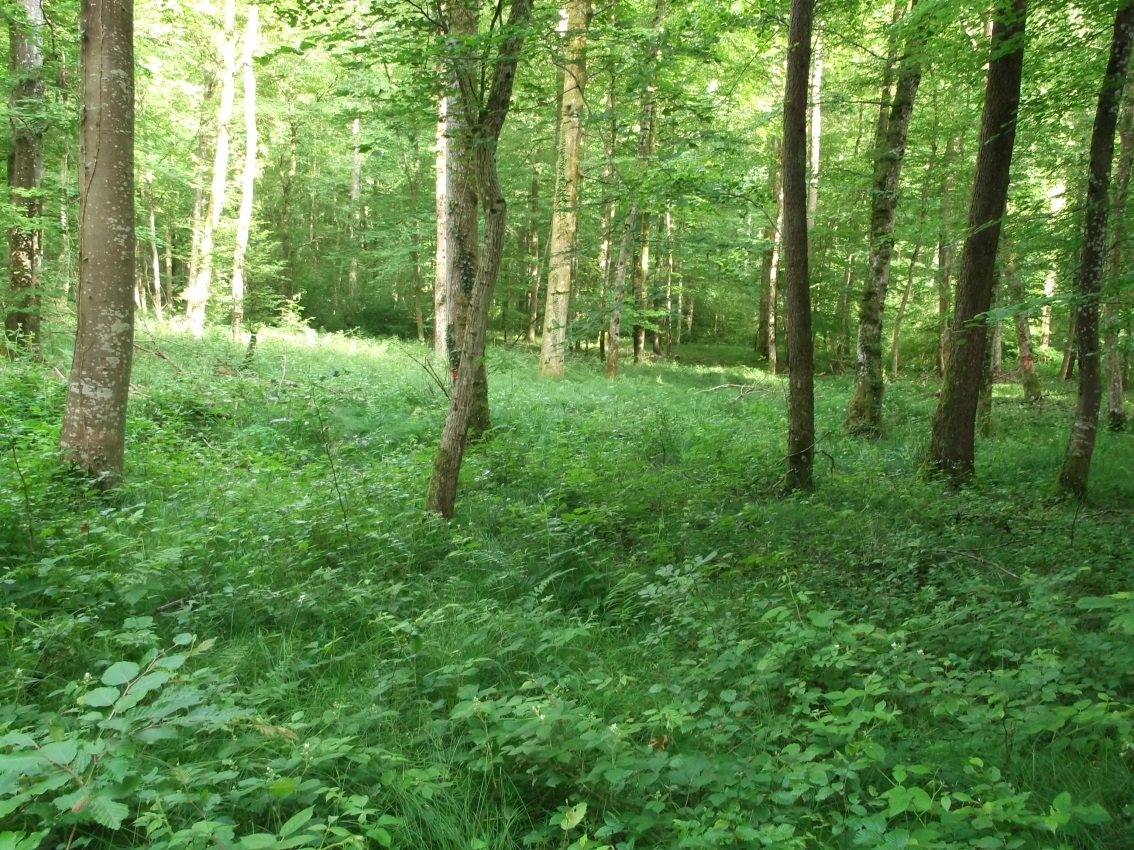 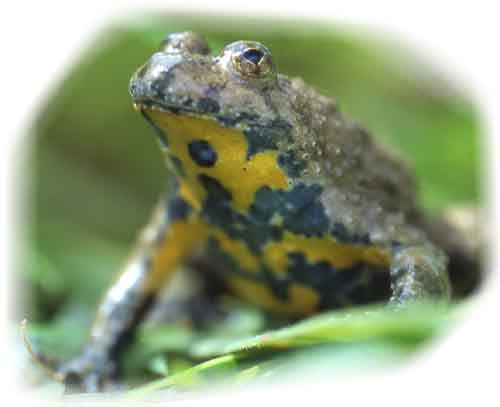 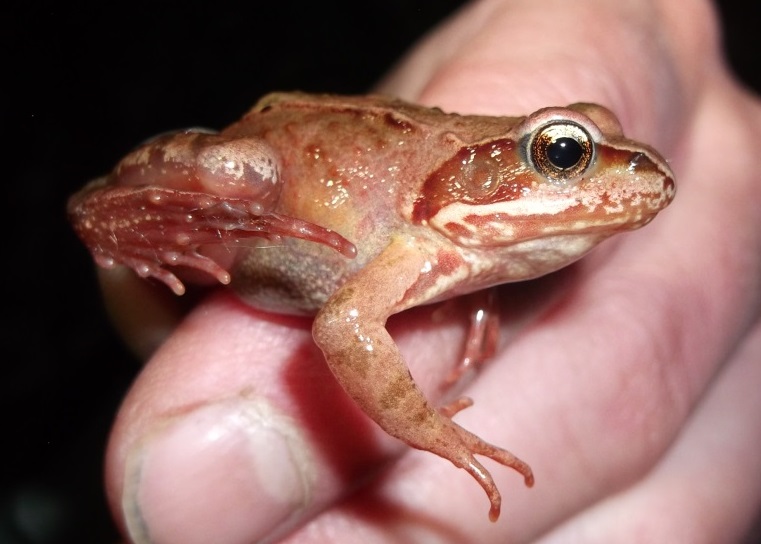 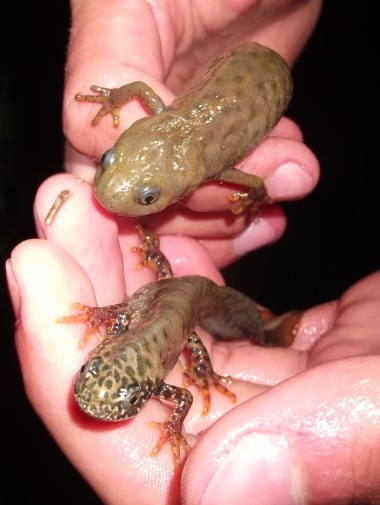 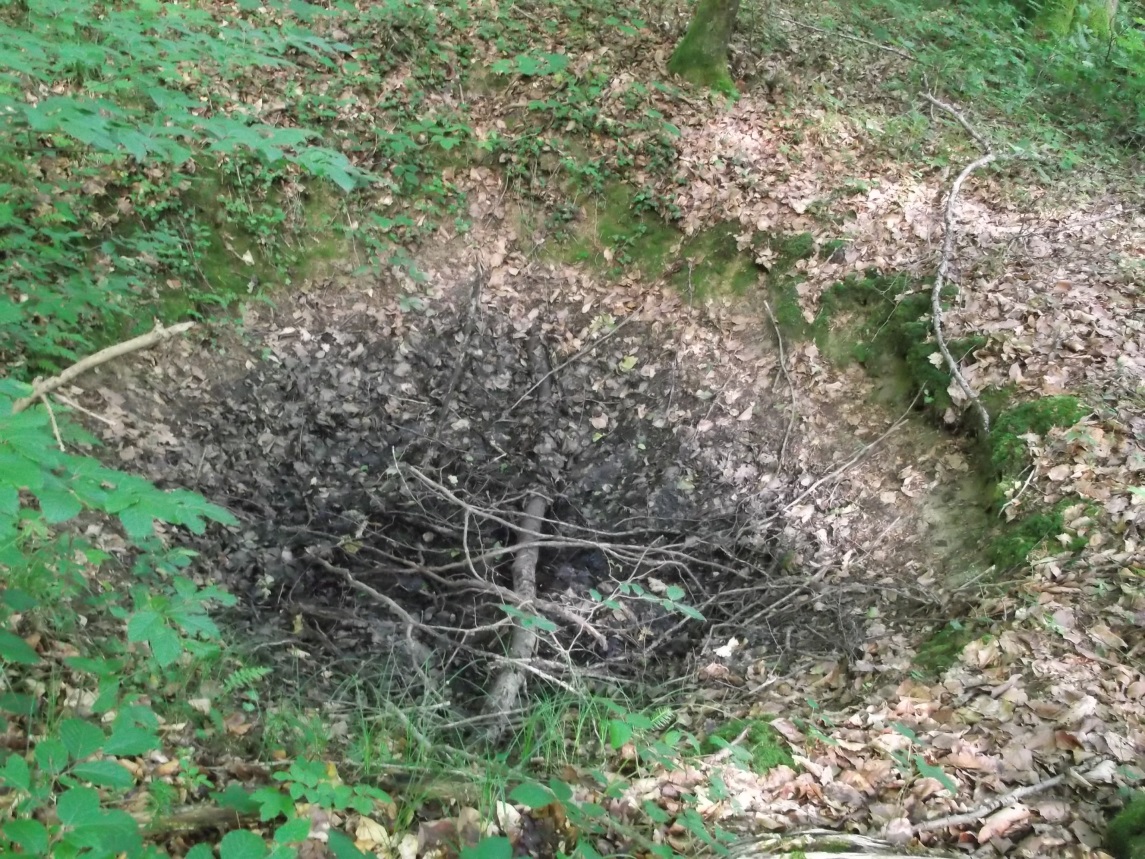 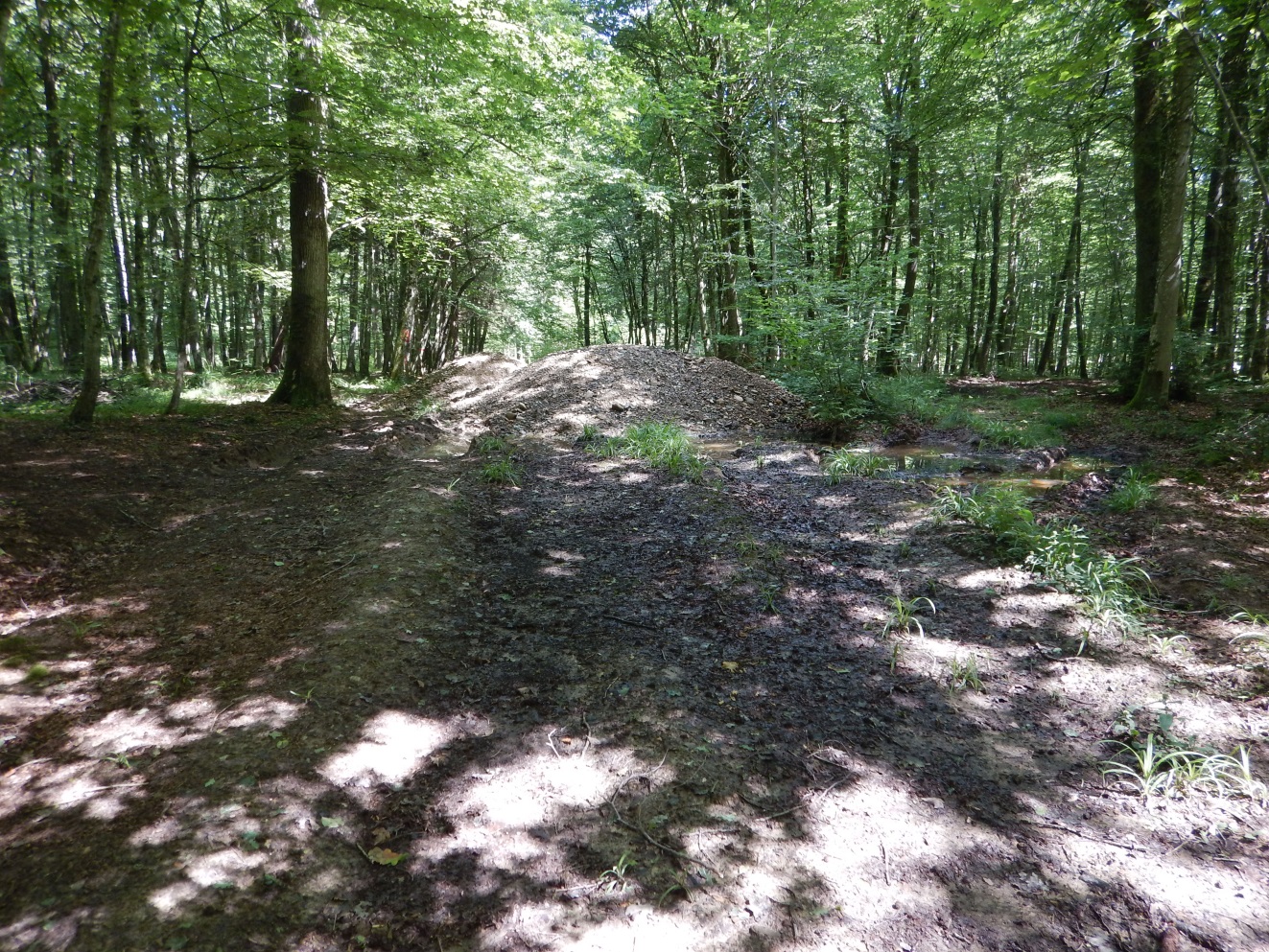 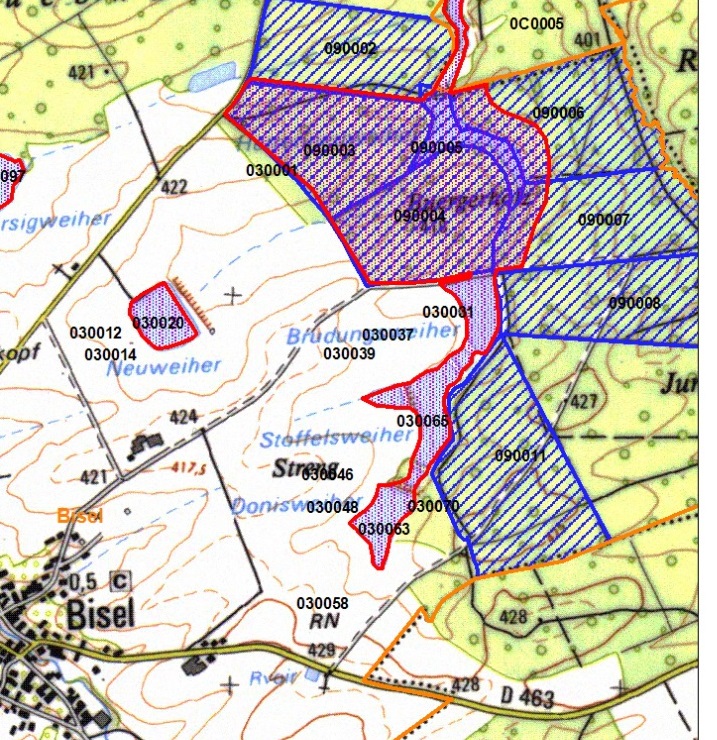 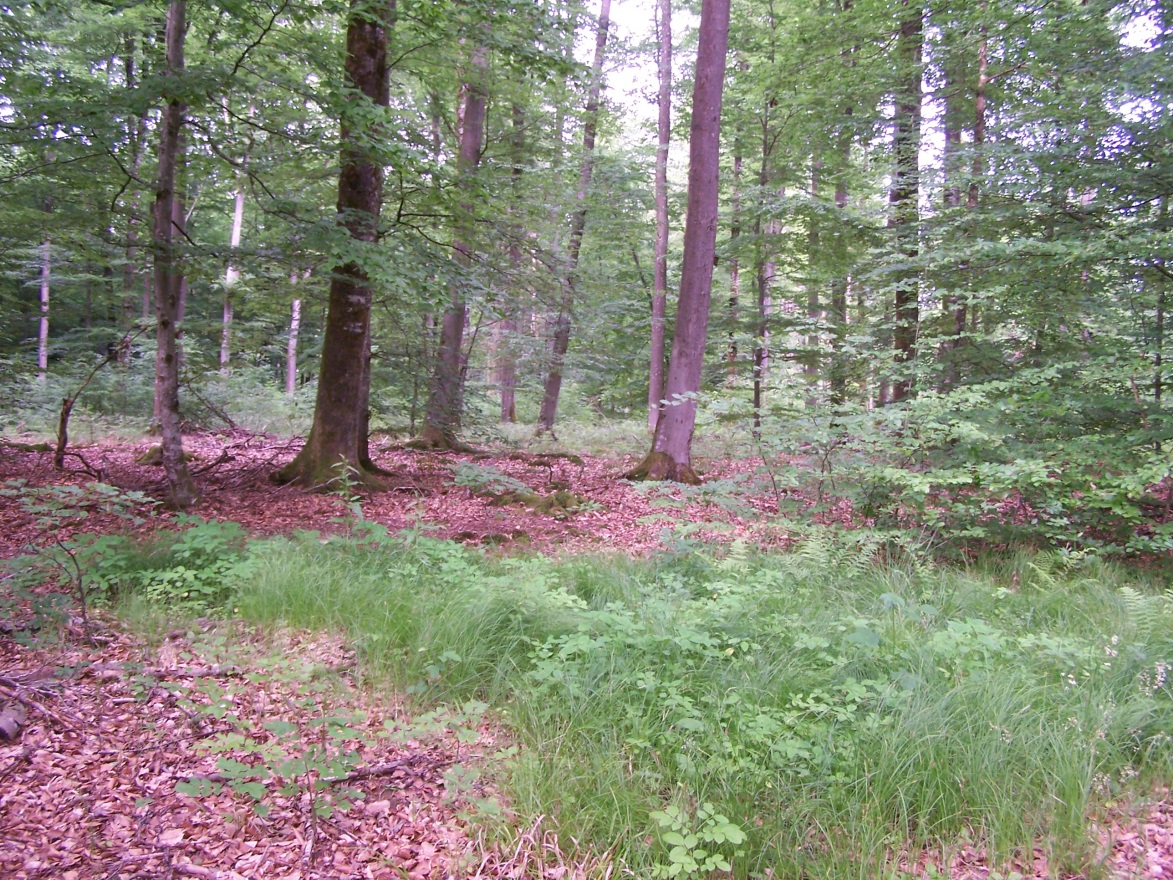 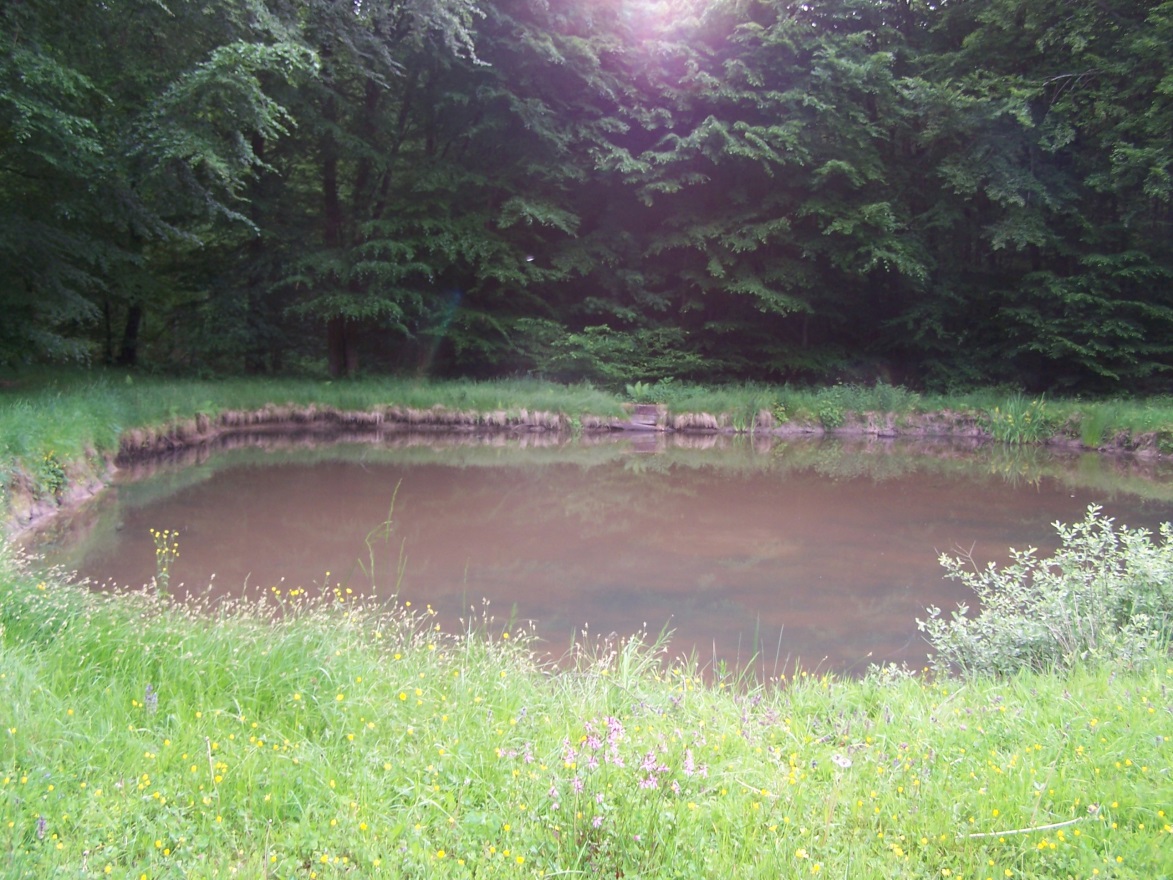 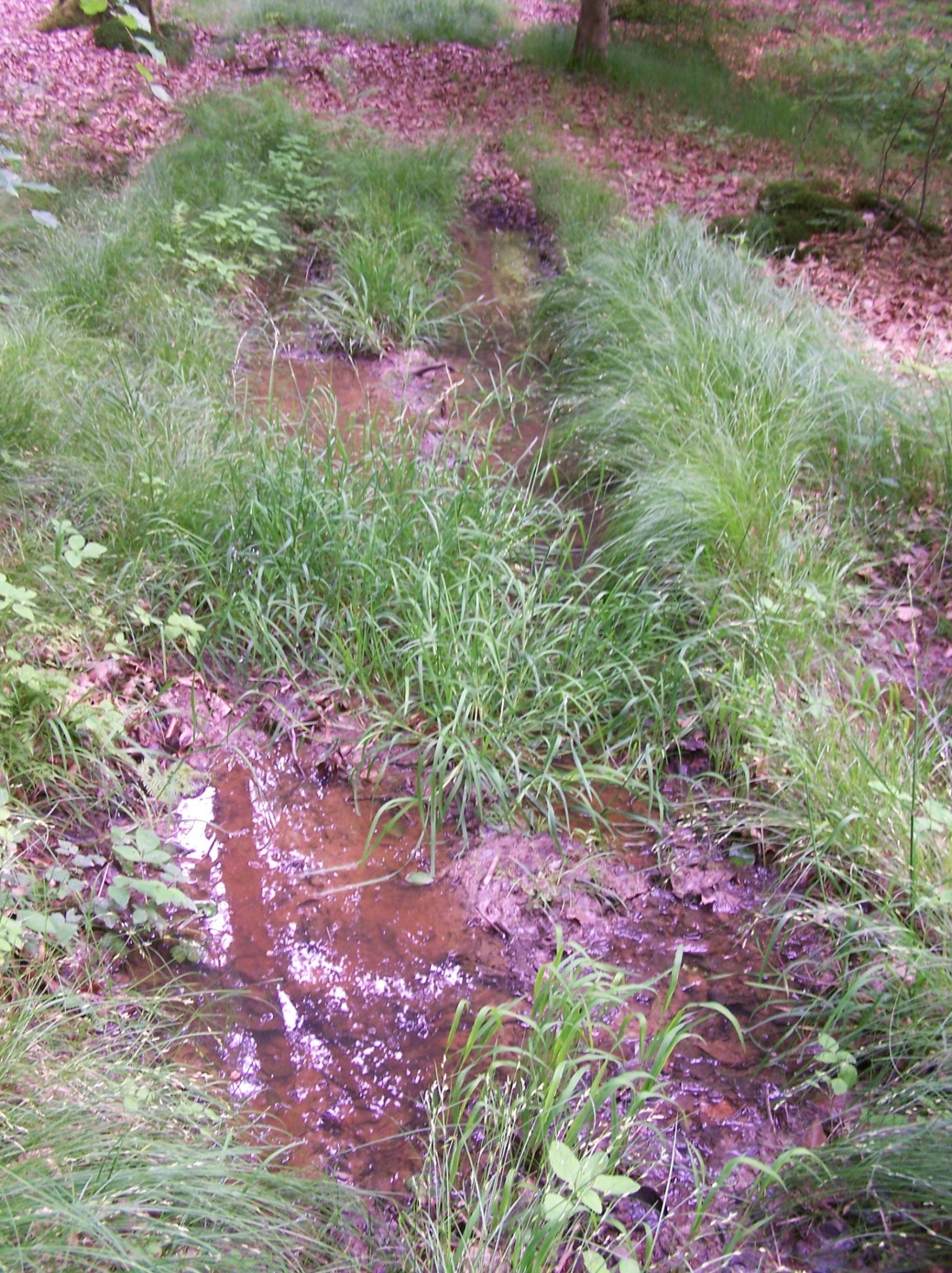 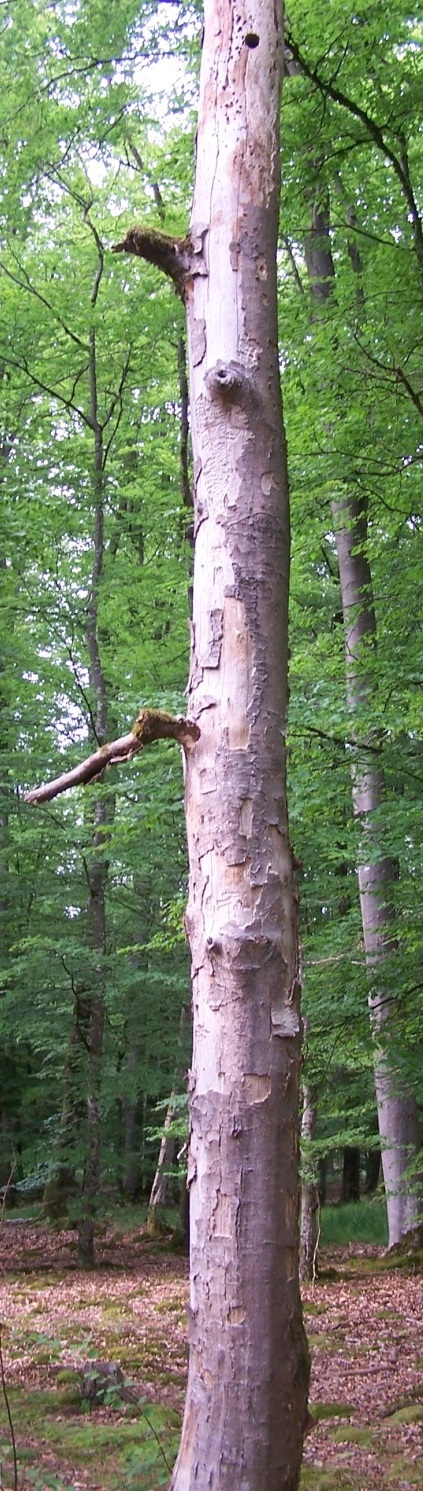 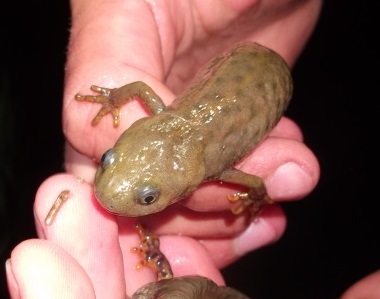 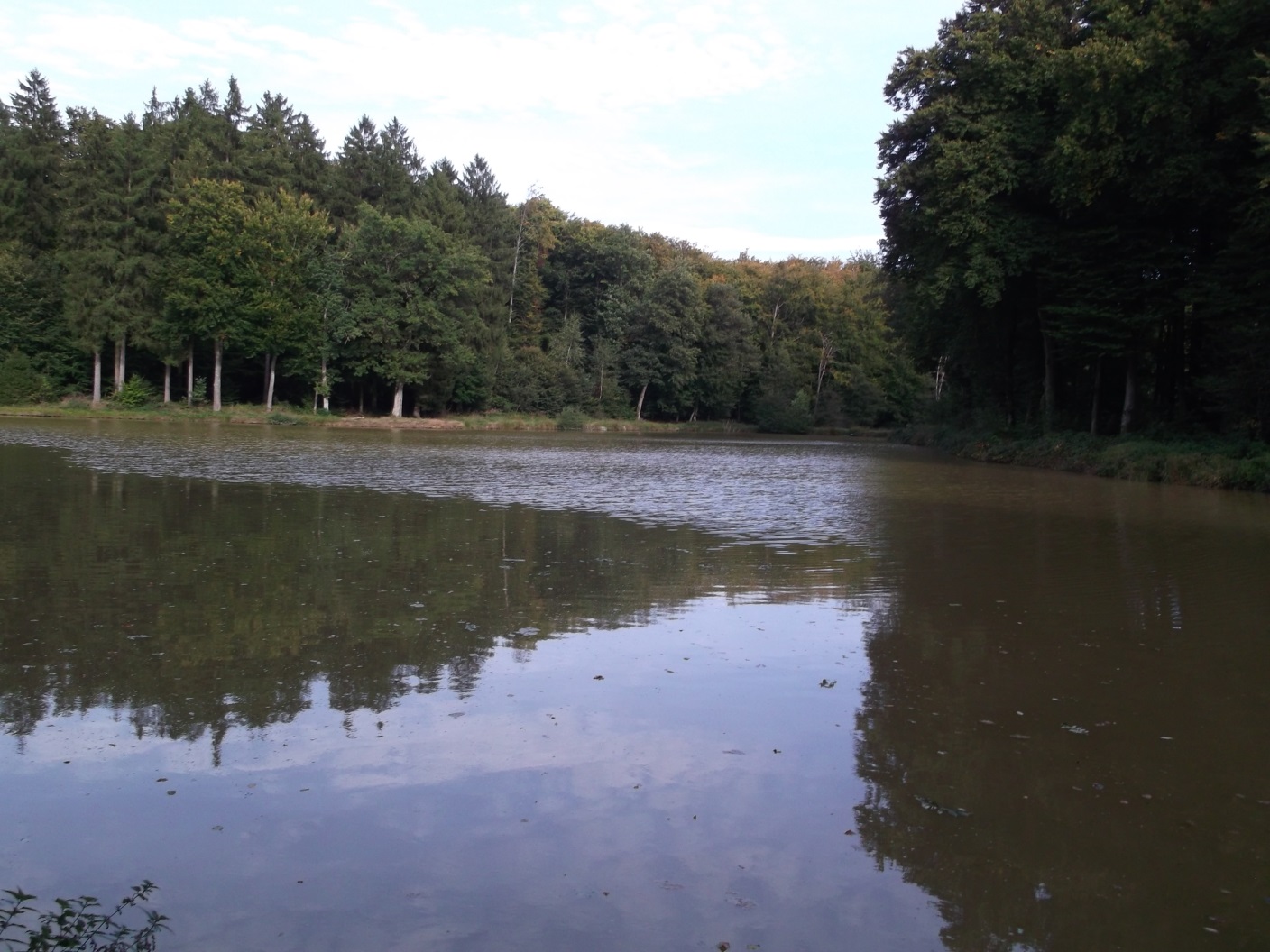 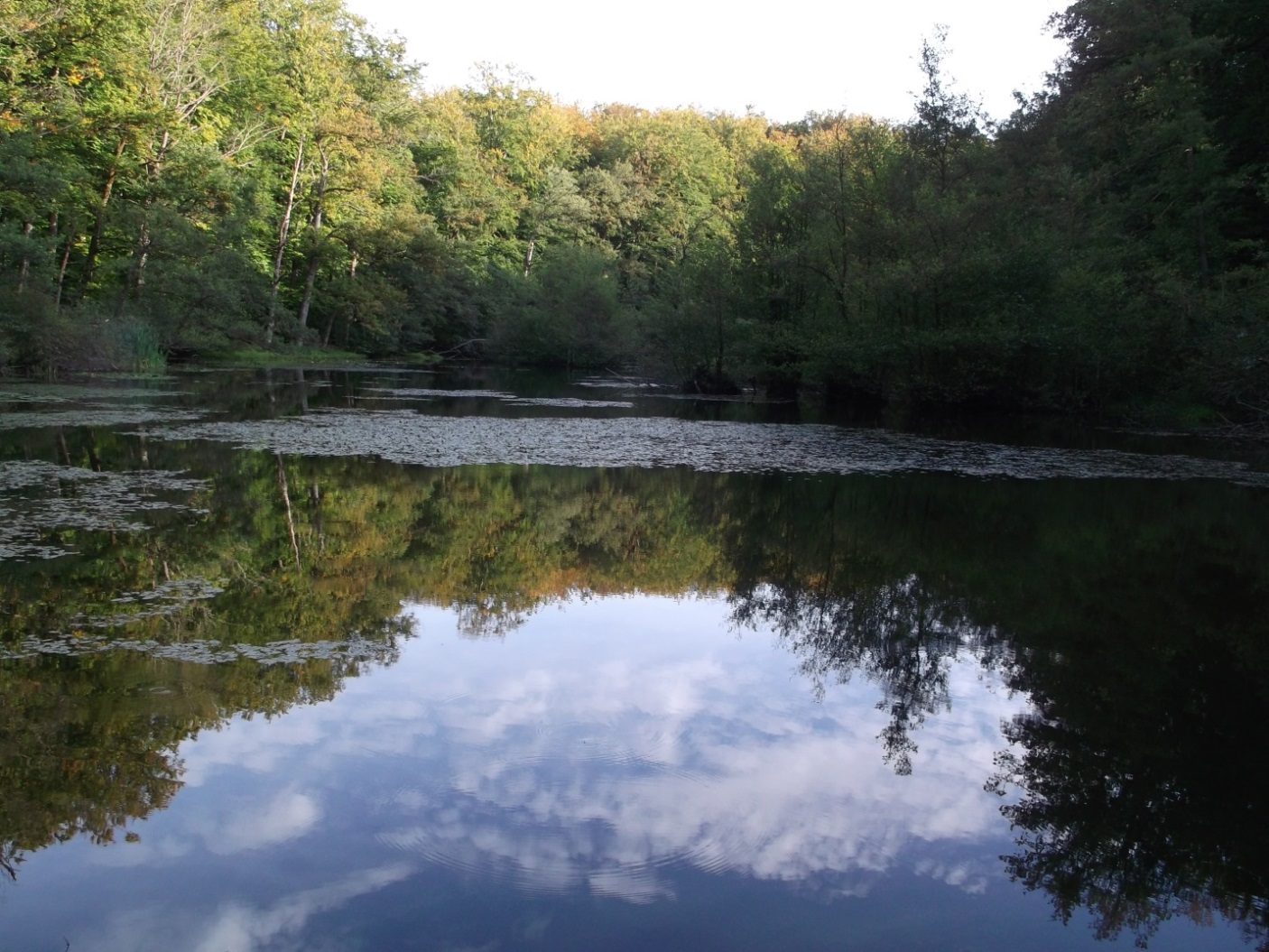 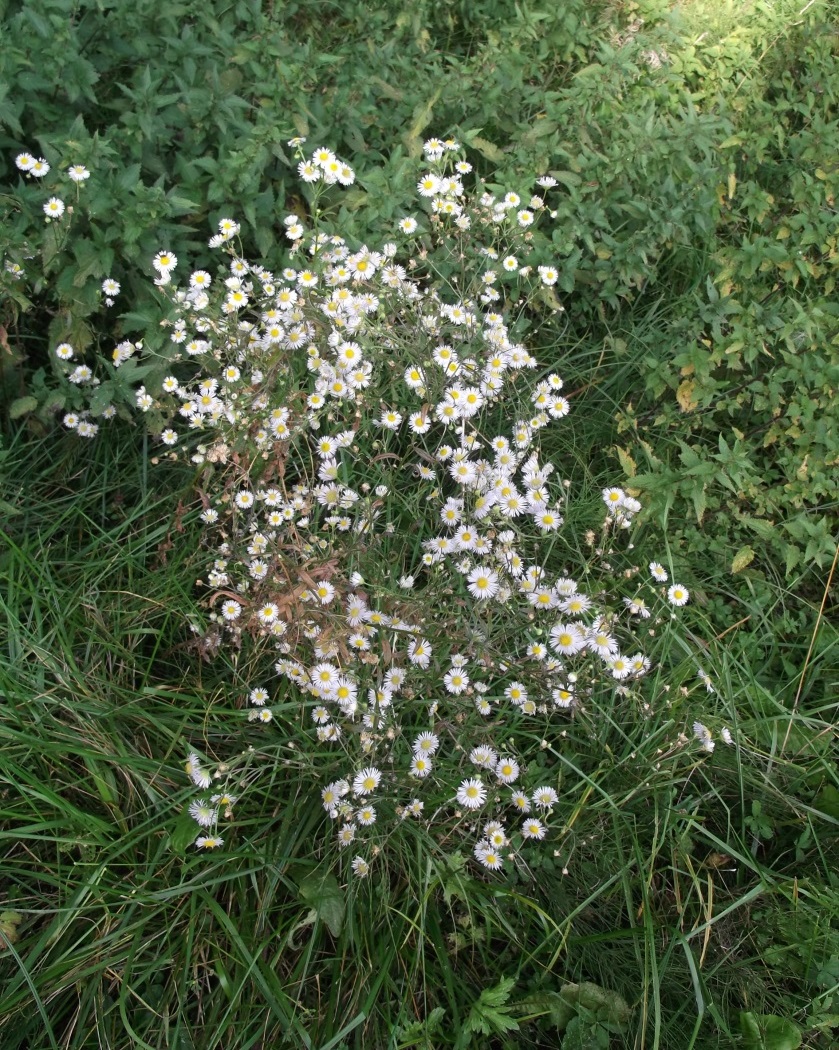 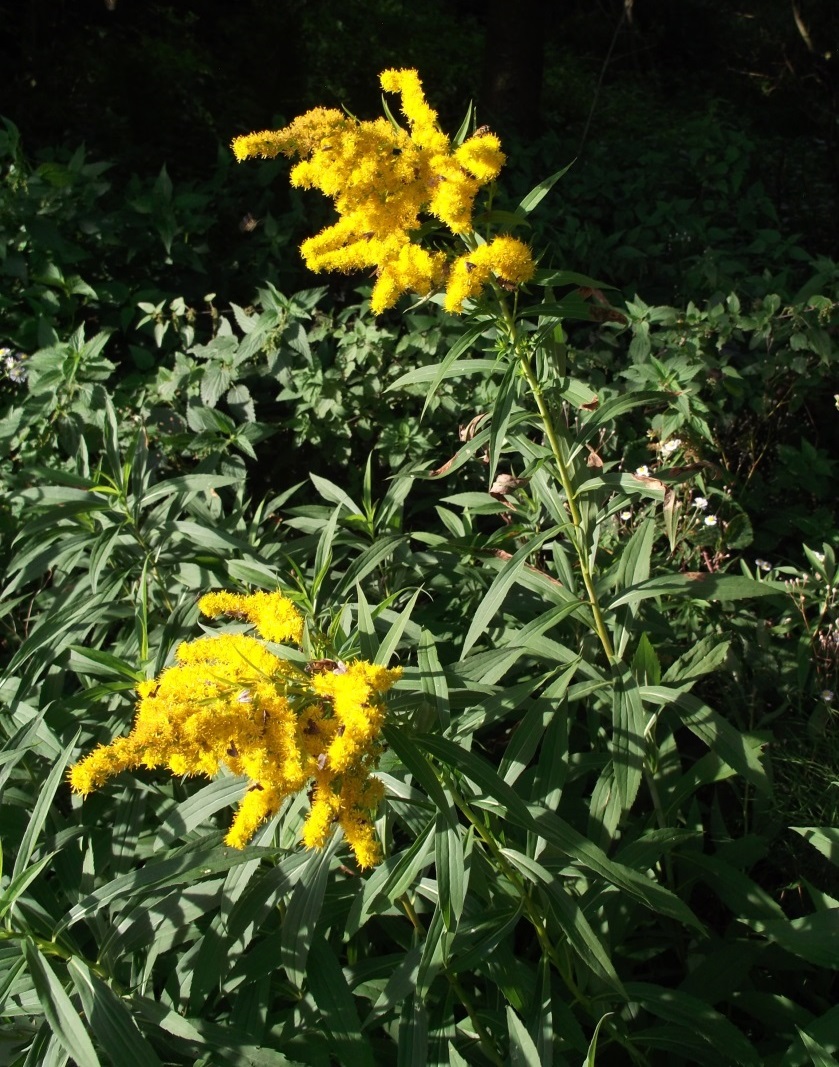 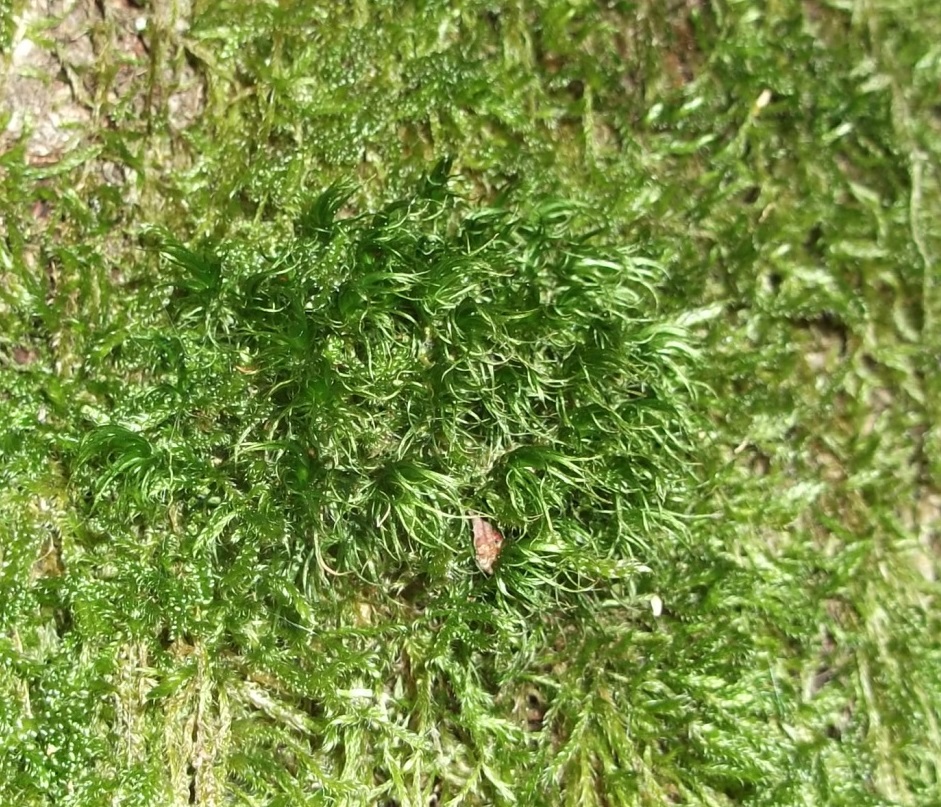 